ОСП МБДОУ детского сада № 7 «Жемчужинка» - детский сад «Росинка»Конспект занятия«12 декабря — День Конституции России»в младшей группе «Звездочка»Воспитатель: Свирина Н.Ю.х. Объединенный.2023-2024 уч. год.Конспект занятия«12 декабря — День Конституции России»в младшей группе «Звездочка»Цель:Формировать элементарные представления о Конституции РФ, о государственной символике.Задачи:-познакомить детей с российским флагом, с символическим значением цвета и образов флага и герба России; воспитывать чувство уважения и любви к своей Родине.- активизировать словарь по данной теме.-развивать творческие способности детей через создание объемной аппликации флага.Приоритетная область: Познавательное развитиеИнтеграция образовательных областей: Социально-коммуникативное развитие, Художественно-эстетическое развитие, Речевое развитиеПредварительная работа: рассматривание изображения флага и герба России, фото Президента РФ.Демонстрационный материал: картинки с изображением флага и герба России, фото президента РФ.Раздаточный материал:- ладошки красного, синего, белого  цвета из цветной бумаги;- голубой лист – основа будущей аппликации;- клей, салфетки- картинка Флаг России- Российский флажокВводная частьДети сидят полукругом. Воспитатель начинает беседу:- Ребята, все мы живём в одной большой стране, которая называется – Россия. Это наша Родина. Повторите, как называется наша страна?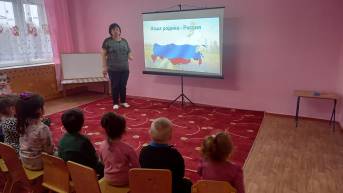 (Ответы детей). Наша Родина очень большая и красивая, вы со мной согласны? (Ответы детей).- Ребята, у нашего народа много праздников и памятных дат. Одной из таких дат является 12 декабря. В этот день наша страна отмечает День Конституции.Конституция РФ – это самый главный закон страны, в котором описаны все права и обязанности граждан страны, что можно делать, а что нельзя. Его обязаны соблюдать все: и президент, и взрослые, и дети. Послушайте одно хорошее стихотворение:Права есть у взрослого и у ребенка:Играть и учиться, мечтать и трудитьсяПомочь старику и погладить котенка,И чистой водой на рассвете умытьсяРебенок имеет право на счастье,А также в доме укрыться в ненастье,Ребенок имеет право гулятьИ воздухом чистым всей грудью дышать.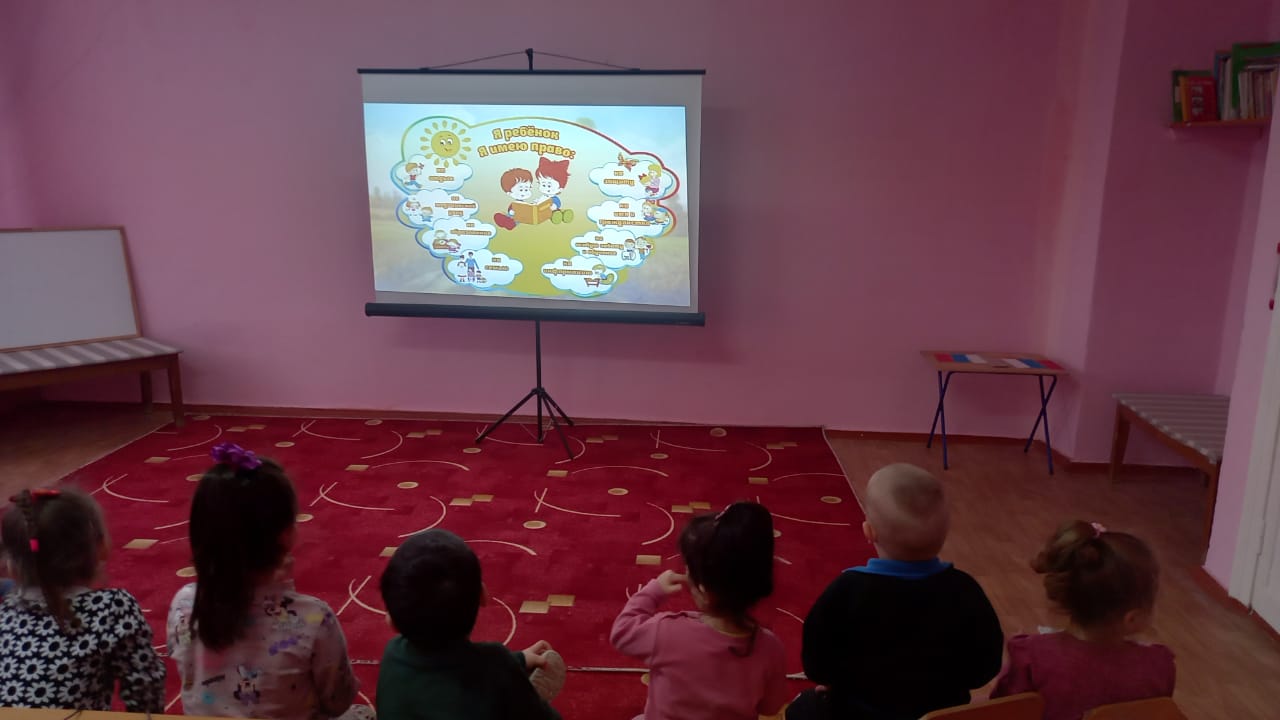 Воспитатель:- Все государства имеют свои государственные символы – герб, флаг, гимн. Что такое гимн? Гимн – это торжественная песня. Гимн России прославляет силу, мощь, гордость нашего народа. В знак уважения гимн слушают стоя. Давайте мы тоже, как взрослые, встанем и послушаем главную песню нашей Родины (дети слушают гимн).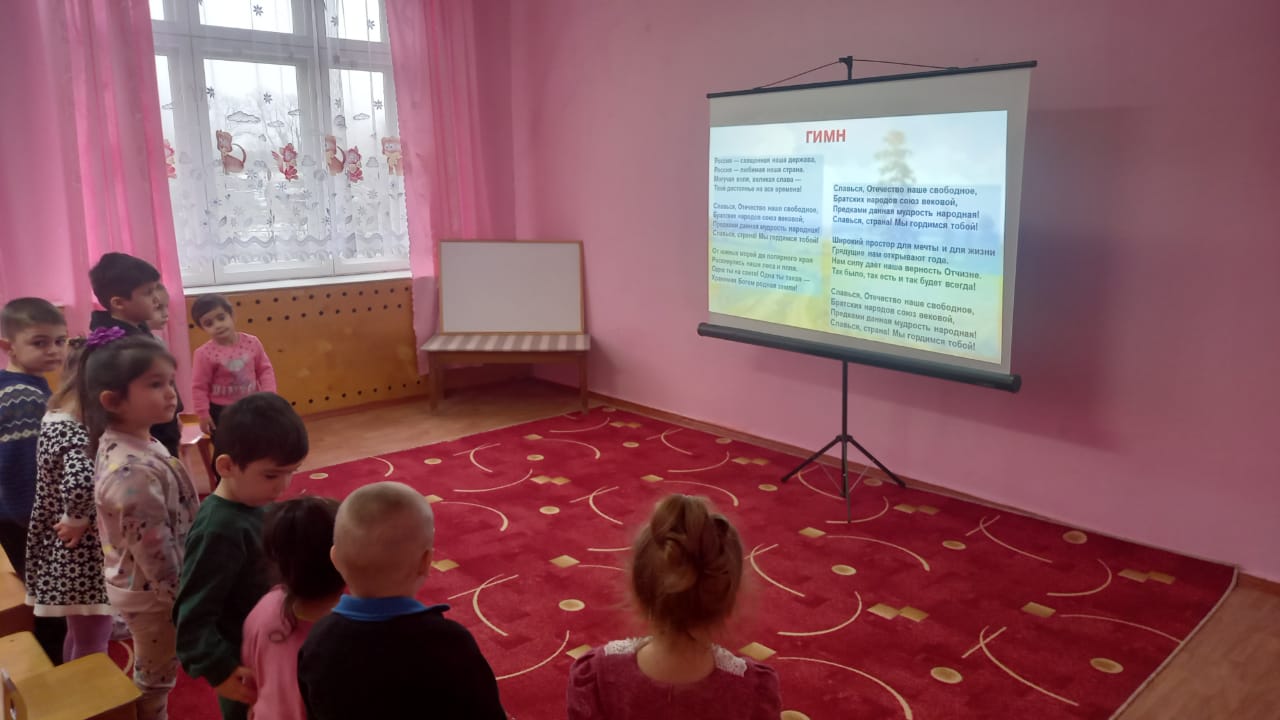 - Ребята, посмотрите на Герб России — это золотой двуглавый орел.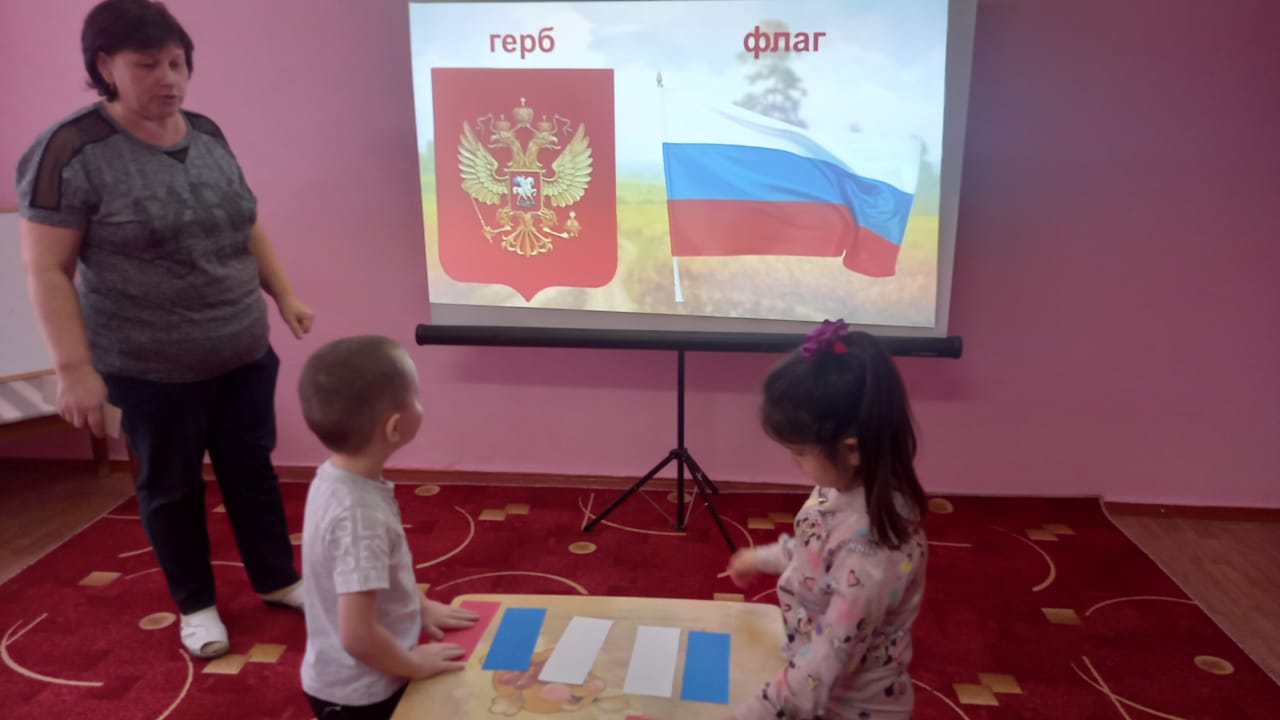 - Дети, а что у меня в руках? (воспитатель держит в руках флажок России?Ответы детей.- Правильно, перед вами флажок. Но это не простой флажок. Это флаг нашей родины- России. Какие цвета в нем присутствуют?Дети: называют цвета белый, синий, красный.Воспитатель:- Флаг России – триколор,Три полоски ловит взор.И у каждой – новый цвет,А у цвета свой секрет.Белый цвет – березка,Синий – неба цвет,Красная полоска – солнечный рассвет.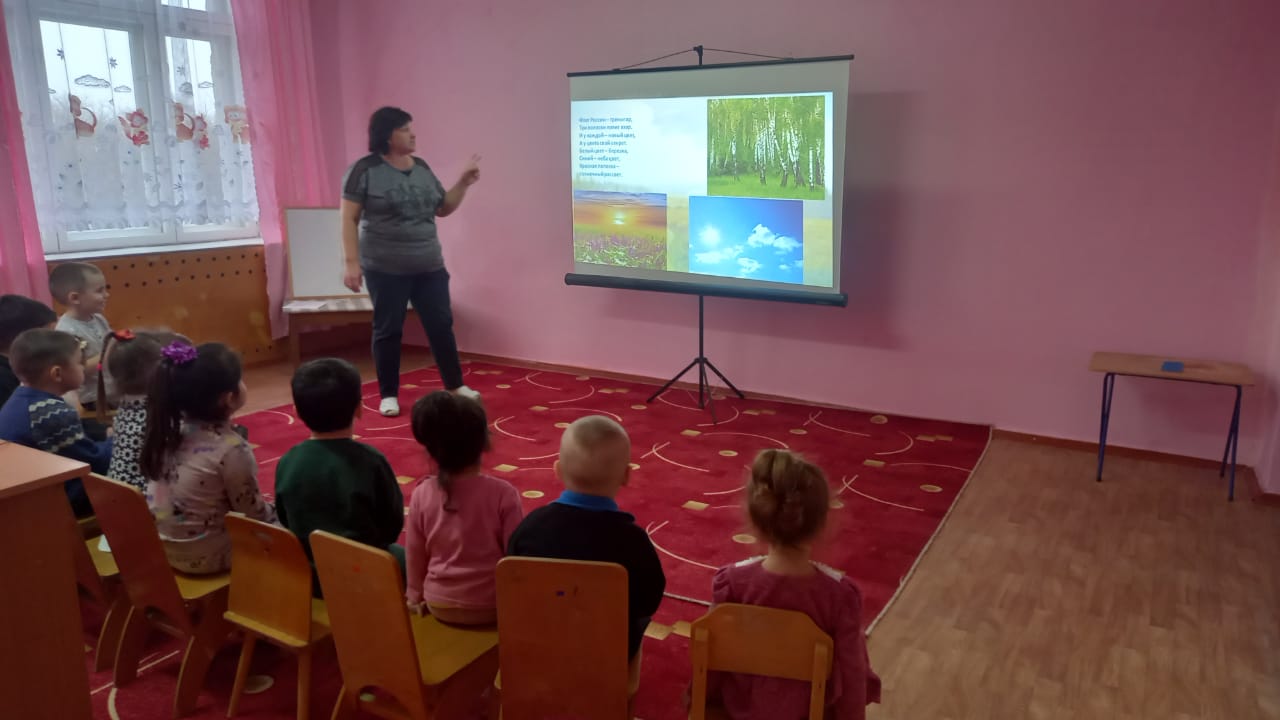 Флаг наш красивый, яркий. В праздничные и торжественные дни им украшают улицы городов. Сейчас и мы с вами создадим такой флажок. Но сначала немножко отдохнем.Основная частьФизкультминутка «Мы шагаем по России».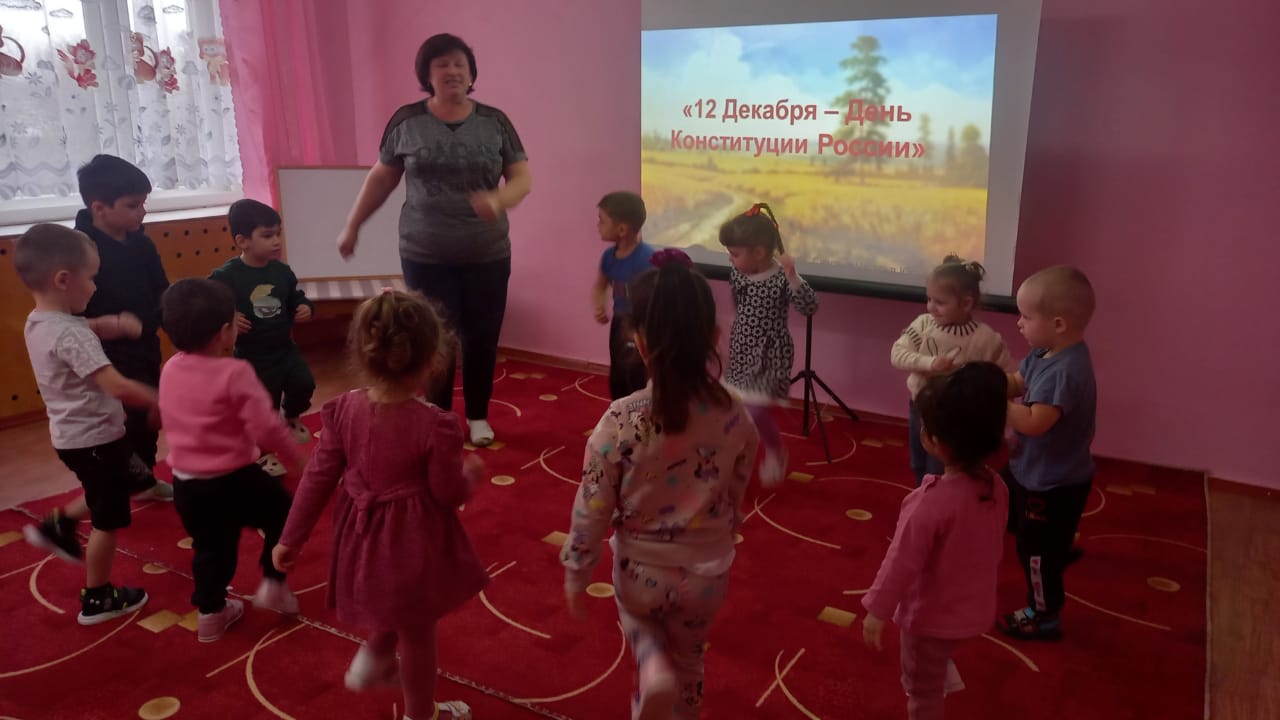 Мы шагаем по России, гордо голову держа (Дети шагают).Ведь страна большая наша и любима, и важна. (Разводят руки вверх и встороны).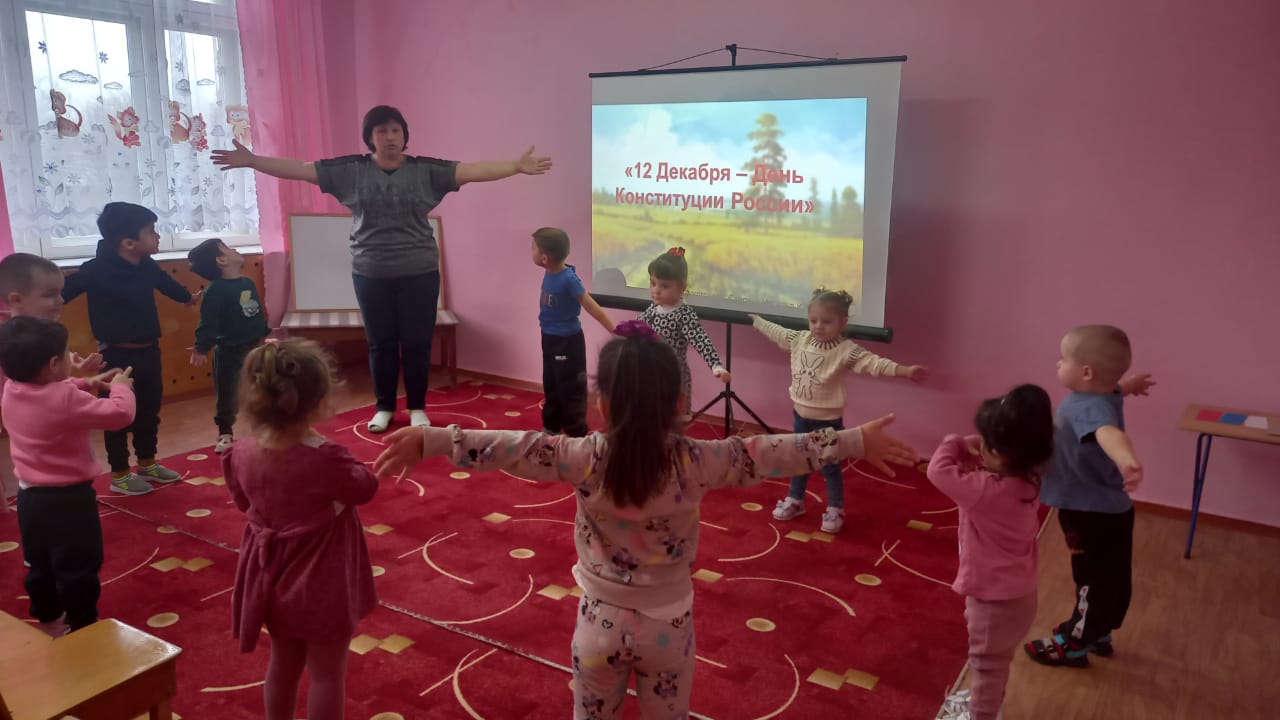 Ты законы соблюдай и права не нарушай. (Грозят пальчиком).Уважай весь наш народ (Приседают, резко встают, руки выбрасывают вверх,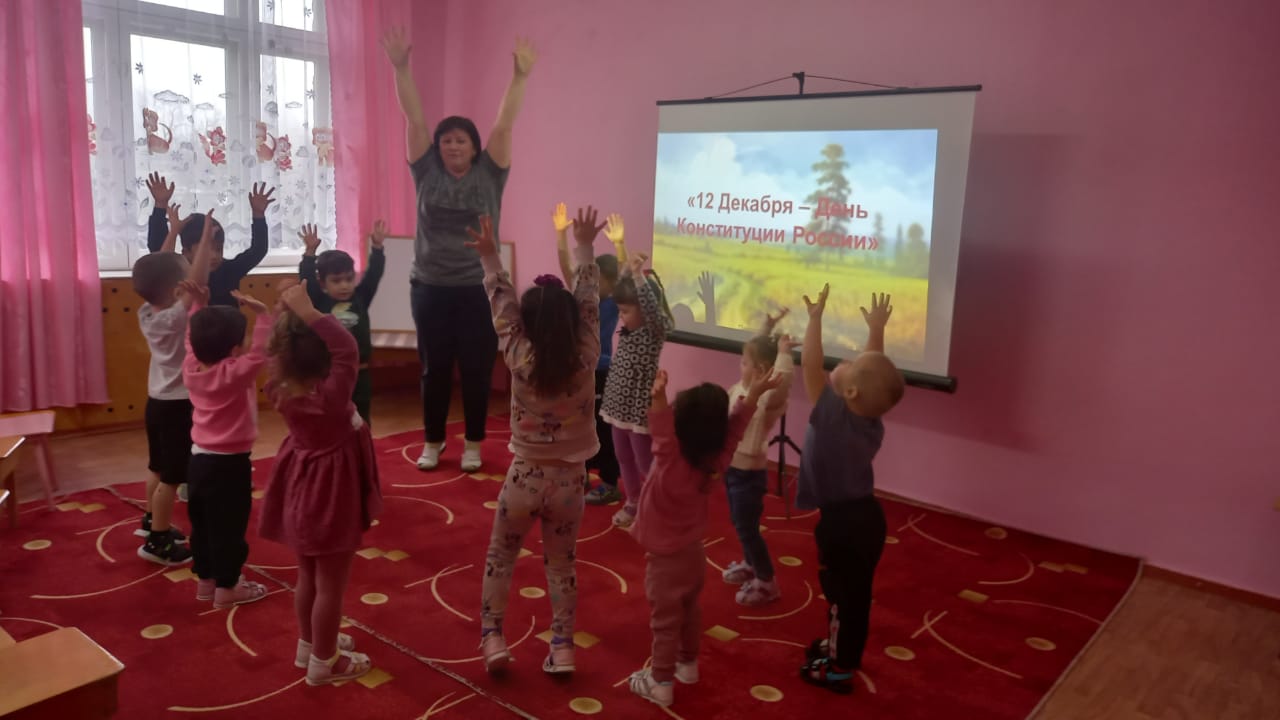 Укрепляй страны оплот. (Перед грудью руки соединяют в кольцо).Молодцы ребята!А теперь приступаем к работе. Дети садятся за столы на свои места, воспитатель раздает заготовки для аппликации и клей .Воспитатель: Ребята, давайте ещё раз вспомним, как располагаются полоски на нашем флаге (Проговариваем с детьми).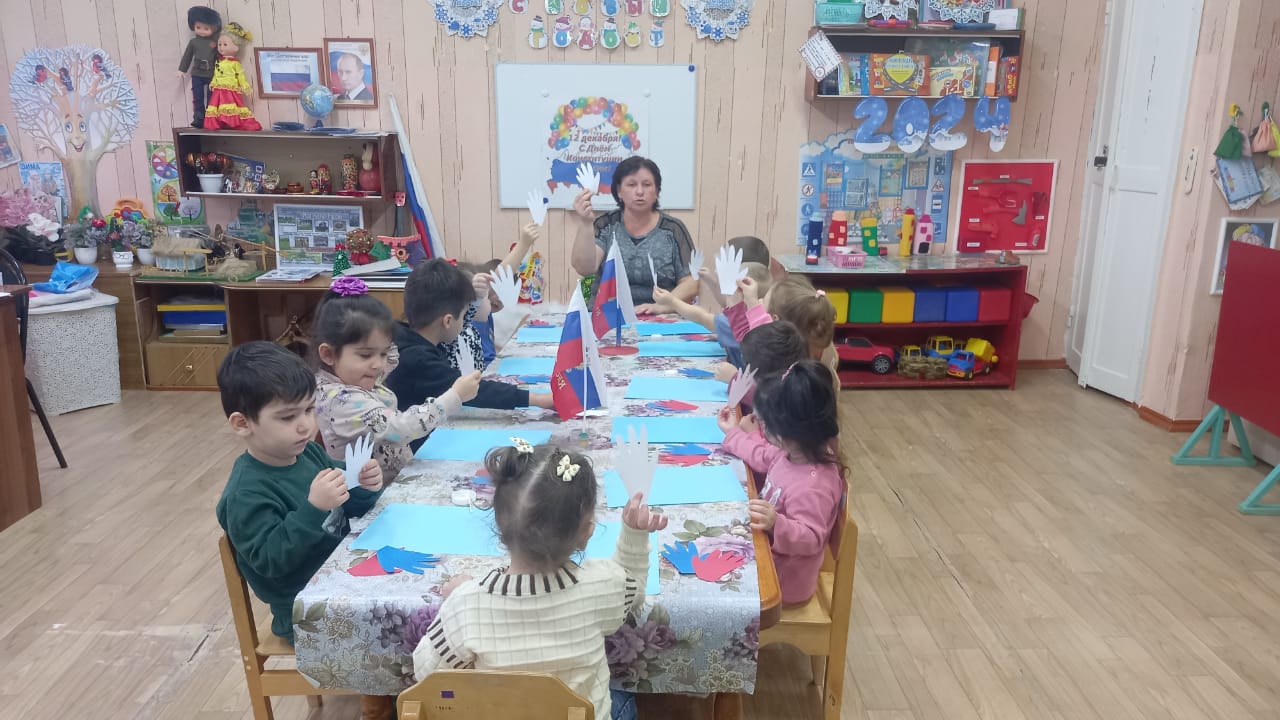 Затем ребята наклеивают в нужной последовательности ладошки триколора из цветной бумаги .Рефлексия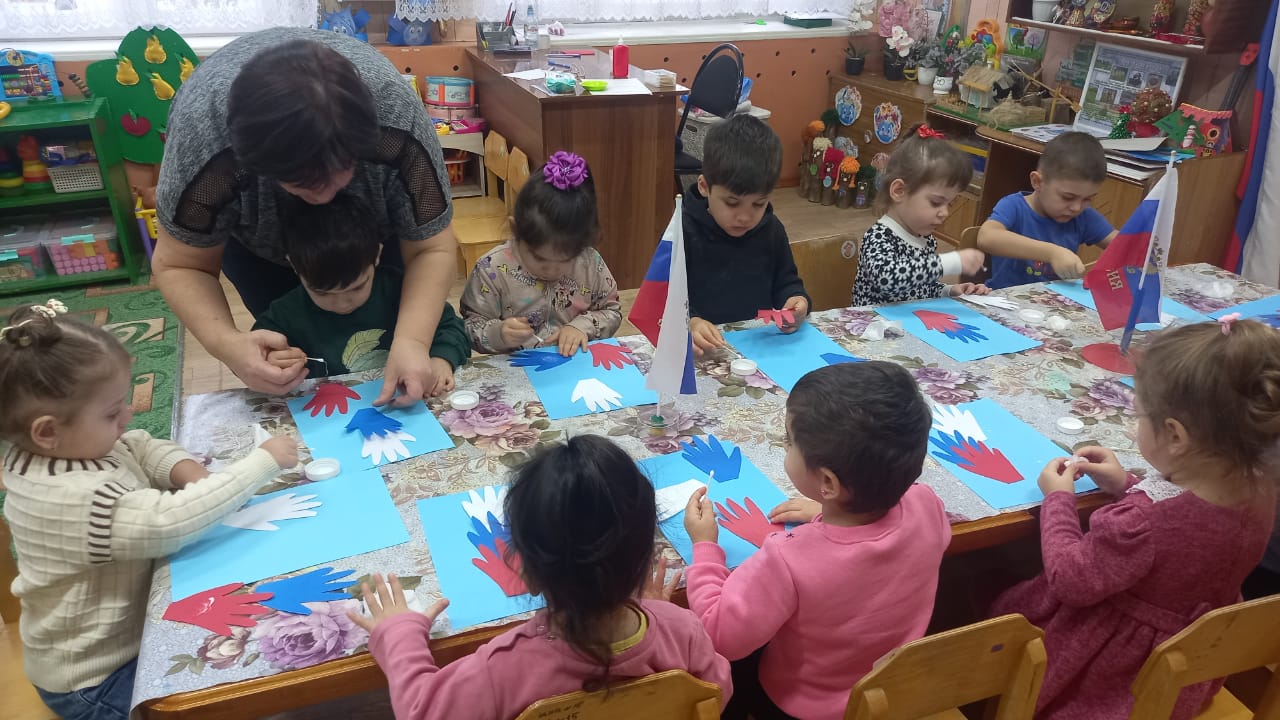 Воспитатель:-Ребята, трудно ли вам было создавать флажки своими руками? А к какому празднику мы их приготовили?-Понравилось вам это занятие?-Вы все очень хорошо работали, вы - большие молодцы!Воспитатель напоминает детям, что флаг нельзя мять, рвать – это символ нашей Родины, наша гордость, его надо беречь.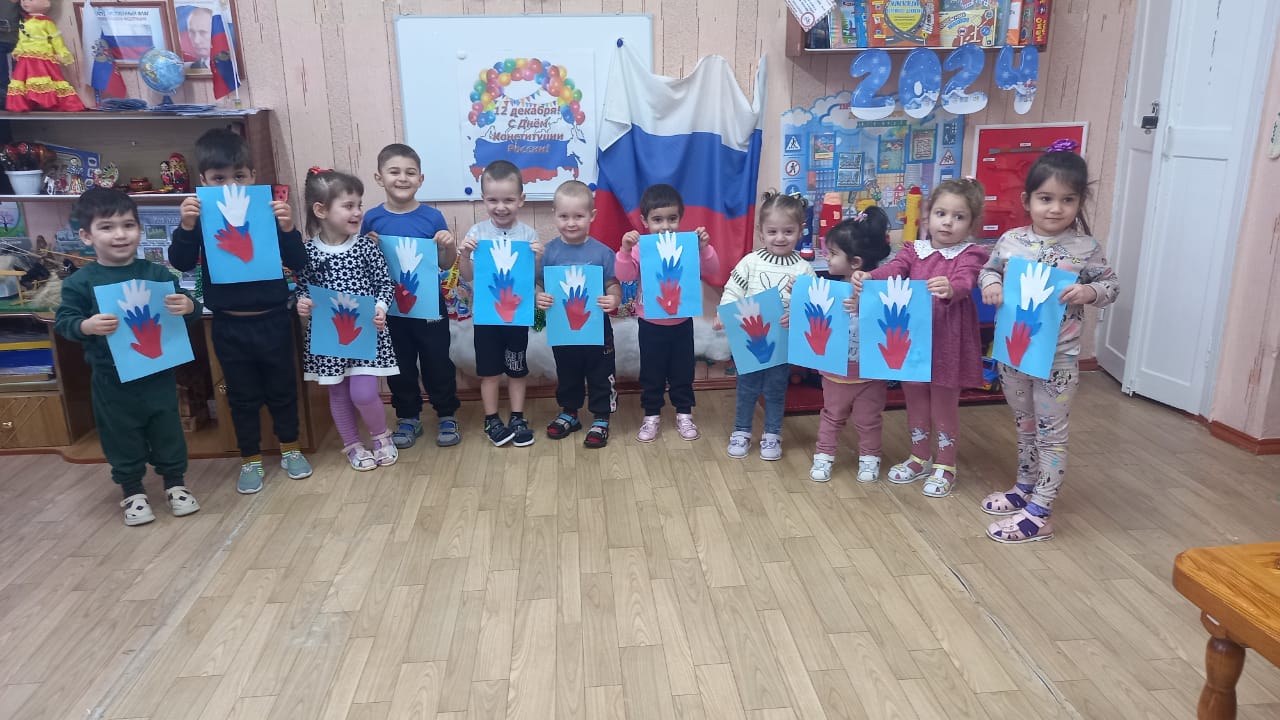 